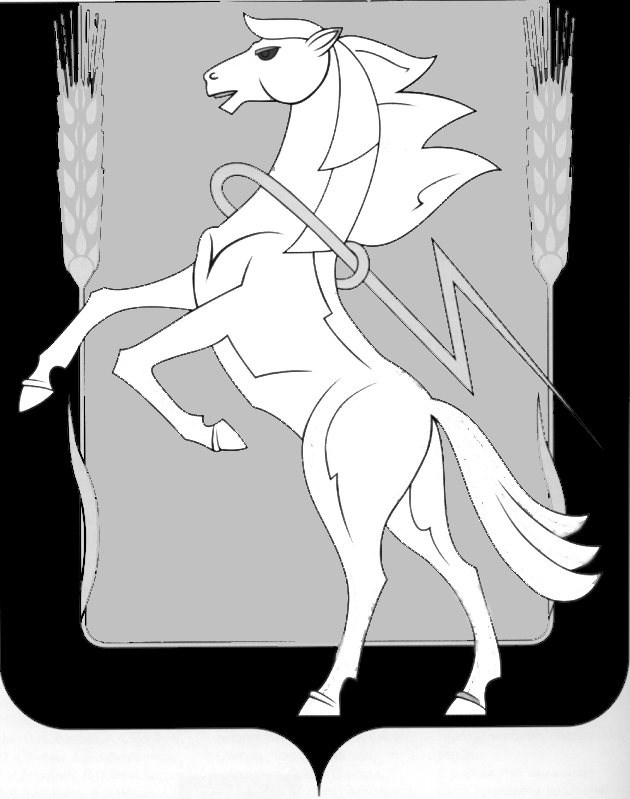 СОБРАНИЕ ДЕПУТАТОВ СОСНОВСКОГО МУНИЦИПАЛЬНОГО РАЙОНА четвертого созыва третьего СОЗЫВАТОВ Р Е Ш Е Н И Е от «19» ноября 2014 года № 898О внесении изменений в Решение Собрания депутатов от 19.02.2014года № 730 «О  нормативах формирования расходов  бюджета Сосновского муниципального района  на оплату труда депутатов,  выборных должностных лиц местного самоуправления, осуществляющих свои полномочия на постоянной основе, и муниципальных служащих» В соответствии со статьей 136 Бюджетного кодекса Российской Федерации, руководствуясь Постановлением Правительства Челябинской области № 70-П от 26.06.2013г. «О внесении изменений в постановление Правительства Челябинской области от 21.11.2012г. № 626-П» в целях эффективного использования средств на оплату труда депутатов, выборных должностных лиц местного самоуправления, осуществляющих свои полномочия на постоянной основе, и муниципальных служащих, Собрание депутатов Сосновского муниципального района четвертого созыва, РЕШАЕТ:1. Внести изменения  в распределение норматива расходов бюджета Сосновского муниципального района на оплату труда депутатов, выборных должностных лиц местного самоуправления, осуществляющих свои полномочия на постоянной основе, и муниципальных служащих на 2014 год, утвержденное решением Собрания депутатов Сосновского муниципального района от 19.02.2014 года № 730 «О нормативах формирования расходов бюджета Сосновского муниципального района на оплату труда депутатов, выборных должностных лиц местного самоуправления, осуществляющих свои полномочия на постоянной основе, и муниципальных служащих на 2014 год», изложив приложение № 2 к решению в новой редакции (прилагается).2. Направить настоящее решение Главе Сосновского муниципального района для подписания и опубликования.3. Опубликовать настоящее решение в информационном бюллетене «Сосновская Нива».4. Настоящее решение вступает в силу со дня его официального опубликования.5. Контроль за исполнением настоящего решения возложить на постоянную комиссию по экономике, бюджету и налоговой политике.Глава Сосновского                                                                               Председатель Собраниямуниципального района                                                                      депутатов Сосновского                                                                                                                муниципального района______________В.П. Котов                                                            ___________ Г.М. ШихалеваПриложение № 1к решению Собрания депутатовСосновского муниципального районаот 19.11.2014 года № 898Распределение норматива расходов бюджета Сосновского муниципального района на оплату труда депутатов, выборных должностных лиц местного самоуправления, осуществляющих свои полномочия на постоянной основе, и муниципальных служащих на 2014 год*За исключением муниципальных служащих, оплата труда которых осуществляется за счет субсидий и субвенций из областного бюджета.Наименование муниципального образованияРазмер норматива расходов на оплату труда депутатов, выборных должностных лиц местного самоуправления, осуществляющих свои полномочия на постоянной основе, и муниципальных служащих (включая начисления на заработную плату)(тыс.рублей)*Сосновский муниципальный район29 526,5в том числе:Администрация Сосновского муниципального района20 265,7Комитет по управлению имуществом и земельным отношениям2 182,6Отдел культуры администрации Сосновского муниципального района982,1Управление образования администрации Сосновского муниципального района2 405,0Контрольно-счетная палата1 520,0Собрание депутатов Сосновского муниципального района1 729,5Управление сельского хозяйства и продовольствия администрации Сосновского муниципального района441,6